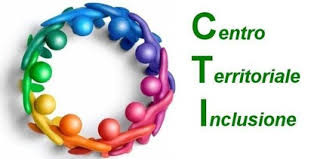 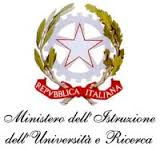 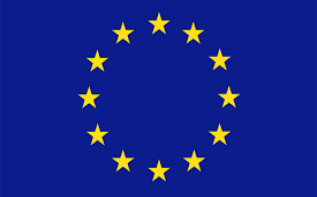 								Con l’Europa, investiamo nel vostro futuro        ISTITUTO COMPRENSIVO STATALE  “DD1 – CAVOUR”		MARCIANISE (CE)OrganigrammaA.S. 2019/2020GRUPPO DI LAVORO PER L’INCLUSIONE(GLI)A.S. 2019/2020COMITATO SCIENTIFICO DIDATTICO (CSD)A.S. 2019-2020NUCLEO  INTERNO  DI  VALUTAZIONE(NIV)A.S. 2019/2020COMITATO PER LA VALUTAZIONE DEI DOCENTITriennio 2018-2019  2019-2020  2020-2021COMITATO  VALUTAZIONE  NEO  IMMESSI  IN  RUOLOTriennio 2018-2019  2019-2020  2020-2021Il Dirigente ScolasticoProf. Aldo ImprotaDirigente Scolastico:Prof. Improta AldoDirettore  S.G.A.Sig.ra Petruolo MariaCollaboratori  D.S.Ins. Policastro Giovanna – Prof. Sarnella SalvatoreResponsabili di plesso:Prof. ssa Festa Costanza - Plesso Cavour Ins. Morelli Cocozza Attilia - Plesso Mazzini Ins. Tabiola Caterina Plesso-  De SanctisIns. Golino Franca - Plesso Agazzi  Ins. Policastro Giovanna - Plesso Parco Felice Funzioni StrumentaliArea 1 Prof.ssa Abbate Alessandra – Ins. Ciontoli ElisaArea 2 Proff.sse Izzo Mariaclaudia – Lerro RaffaellaArea 3 Inss. Iodice Rosa – Ograzia CarmelaArea 4 Prof.ssa Capalbo Michela – Ins. Iodice SofiaComitato Scientifico DidatticoCollaboratori D.S.-Responsabili di Plesso- FF.SS.-Coordinatore CSD – Coordinatore Aree Dipartimentali – Ins. Di Salvatore A.Coordinamento C.S.D.Prof.ssa Gionti MichelaCapi DipartimentoDipartimento Area Linguistica/Espressiva : Prof. ssa Lerro R.Dipartimento Area Logico/Matematica : Prof. Musone CarloDipartimento Lingue: Prof.ssa Abbate AlessandraDipartimento Area Tecnico/Operativa: Prof. Saviani BrunoCoordinatore Aree DipartimentaliProf. Musone CarloReferente GLI/CTIIns. Tabiola CaterinaComponenti GLI/CTIInss. De Filippo M. Rosaria – Di Salvatore Anna – Policastro Giovanna –Proff. ri Oliviero M. Grazia – Tartaglione MauroReferente Convenzione UniversitàProf.ssa Tartaglione RosaResponsabile Sito WebProf.ssa Lerro  IulianaResponsabile PNSDProf. Sarnella SalvatoreResponsabile GDPRProf. Sarnella SalvatoreReferente ValutazioneIns. Ciontoli Elisa – Prof.ssa Riccio NidiaRLS (Rappresentante dei Lavoratori per la Sicurezza)Ins. Minadeo RosaRSU/RSAInss. Minadeo Rosa –Prof. Sarnella Salvatore –Prof. Tartaglione MauroRSPP (D. Lgs. 81/2008)(Responsabile del Servizio di Prevenzione e Protezione)Ing. Materazzo CrescenzoMEDICO COMPETENTEDott.ssa Materazzo FernandaNRCOGNOMENOMERUOLORUOLO1IMPROTA ALDOALDODirigente Scolastico2TABIOLA	CATERINACATERINAReferente/Coordinatore  Area Diversabilità - Ins. Specializzata Primaria3DE FILIPPOM.ROSARIAM.ROSARIAIns. Specializzata Primaria4DI SALVATOREANNAANNAIns. Curriculare Primaria5OLIVIEROM. GRAZIAM. GRAZIAIns. Curriculare Secondaria 1° Grado6POLICASTROGIOVANNAGIOVANNAIns. Curriculare Infanzia7TARTAGLIONEMAUROMAUROIns. Specializzato Secondaria 1° GradoNR.COGNOMENOMENOTE ESPLICATIVE1Prof.  IMPROTA ALDOALDODirigente  Scolastico2Prof.ssa ABBATEALESSANDRAALESSANDRAFunzione Strumentale3Prof.ssa CAPALBOMICHELAMICHELAFunzione Strumentale4Ins.te CIONTOLIELISAELISAFunzione Strumentale5Ins.te DI SALVATOREANNAANNADocente scuola Primaria6Prof.ssa FESTACOSTANZACOSTANZAResponsabile Plesso “Cavour”7Prof.ssa GIONTIMICHELAMICHELACoordinamento C.S.D.8Ins.te GOLINOFRANCAFRANCAResponsabile plesso “Agazzi”9Ins.te IODICE ROSAROSAFunzione Strumentale10Ins.te IODICESOFIASOFIAFunzione Strumentale11Prof.ssa IZZOMARIACLAUDIAMARIACLAUDIAFunzione Strumentale12Prof.ssa LERRORAFFAELLARAFFAELLAFunzione Strumentale13Ins.te MORELLI COCOZZAATTILIAATTILIAResponsabile plesso “Mazzini”14Prof. MUSONECARLOCARLOCoordinatore Aree Dipartimentali15Ins. OGRAZIACARMELACARMELAFunzione Strumentale16Ins.te POLICASTROGIOVANNAGIOVANNACollaboratrice D.S.17Prof. SARNELLASALVATORESALVATORECollaboratore D.S.18Ins.te TABIOLACATERINACATERINAResponsabile plesso “De Sanctis”NRCOGNOMENOMERUOLORUOLO1IMPROTA ALDOALDODIRIGENTE SCOLASTICO2PETRUOLO MARIAMARIADIRETTORE  S.G.A.3CIONTOLIELISAELISAFUNZIONE STRUMENTALE4DI SALVATOREANNAANNADOCENTE SCUOLA PRIMARIA5FESTACOSTANZACOSTANZARESPONSABILE DI PLESSO6GIONTIMICHELAMICHELACOORDINATORE C.S.D.7OGRAZIACARMELACARMELAFUNZIONE STRUMENTALE8LERRO RAFFAELLARAFFAELLAFUNZIONE STRUMENTALE9MOCCIAMATILDEMATILDEDOCENTE SCUOLA SECONDARIA10MORELLI COCOZZAATTILIAATTILIARESPONSABILE DI PLESSO11PICCOLOANGELAANGELADOCENTE SCUOLA PRIMARIA12POLICASTROGIOVANNAGIOVANNACOLLABORATRICE  D.S.13RICCIONIDIANIDIAREFERENTE VALUTAZIONE14IZZOMARIACLAUDIAMARIACLAUDIAFUNZIONE STRUMENTALENR.COGNOMENOMENOTE ESPLICATIVE1Prof.  IMPROTA ALDOALDODirigente  Scolastico2Dott.ssa SASSITANIATANIAD.S. Componente esterno3Prof.ssa LERRO RAFFAELLARAFFAELLADocente eletto dal Collegio dei docenti4Ins.te MORELLI COCOZZAATTILIAATTILIADocente eletto dal Collegio dei docenti5Ins.te POLICASTROGIOVANNAGIOVANNADocente eletto dal Consiglio d’Istituto6Sig. FERRARAGIOVANNIGIOVANNIGenitore  eletto dal Consiglio d’IstitutoNRCOGNOMENOMENOTE ESPLICATIVE1Prof.  IMPROTA ALDOALDODirigente  Scolastico2Prof.ssa LERRO RAFFAELLARAFFAELLADocente eletto dal Collegio dei docenti3 Ins.te MORELLI COCOZZAATTILIAATTILIADocente eletto dal Collegio dei docenti4Ins.te POLICASTROGIOVANNAGIOVANNADocente eletto dal Consiglio d’Istituto